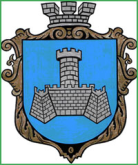 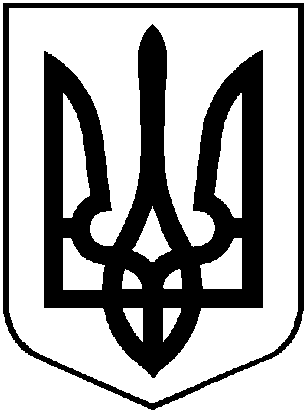 УКРАЇНАВІННИЦЬКОЇ ОБЛАСТІМІСТО ХМІЛЬНИКРОЗПОРЯДЖЕННЯМІСЬКОГО ГОЛОВИвід «26» лютого 2019 р. 	                                                                  № 79-рПро заходи щодо боротьбиз нелегальними перевезеннями	Відповідно до розпорядження голови Вінницької ОДА від 12.02.2019 року №108 «Про заходи щодо боротьби з нелегальними перевезеннями», статей 6, 7 Закону України «Про автомобільний транспорт», ст.ст. 42, 59 Закону України «Про місцеве самоврядування в Україні»:Утворити міжвідомчу робочу групу з питань боротьби з нелегальними перевезеннями, у складі згідно з додатком №1.Затвердити заходи щодо боротьби з нелегальними перевезеннями (далі – заходи), додаток №2.Контроль за виконанням цього розпорядження покласти на заступника міського голови з питань діяльності виконавчих органів міської ради, згідно розподілу обов’язків.Міський голова                                                             С.Б. Редчик          С.П.МаташВ.М. ЗагікаЮ.Г. ПідвальнюкН.А. БуликоваІ.А. Якубов								Додаток №1					до розпорядження					міського голови				від  26 лютого 2019 року № 79-рС К Л А Дміжвідомчої робочої групи з питань боротьби з нелегальними перевезеннямиМіський голова                                                             С.Б. Редчик          Додаток №2ЗАТВЕРДЖЕНОРозпорядженняміського головивід 26 лютого  2019 року № 79-рЗ А Х О Д Ищодо боротьби з нелегальними перевезеннямиМіський голова                                                             С.Б. Редчик          Загіка Володимир Михайлович-заступник міського голови з питань діяльності виконавчих органів міської ради, голова міжвідомчої робочої групиПідвальнюк Юрій Григорович-начальник управління економічного розвитку та євроінтеграції міської ради, заступник голови міжвідомчої робочої групиЯкубов Ігор Анатольович -головний спеціаліст відділу розвитку підприємництва, туризму та сфери послуг управління економічного розвитку та євроінтеграції міської ради, секретар міжвідомчої робочої групиРибак Олександр Вікторович-заступник начальника Хмільницького ВП Калинівського відділу поліції ГУНП у Вінницькій області (за згодою)Нечко Людмила Володимирівна-заступник начальника, начальник відділу оподаткування фізичних осіб Хмільницького управління ГУ ДФС у Вінницькій обл. (за згодою)Сівоха Надія Валеріївна-секретар ГО «Спілка учасників АТО» м. Хмільника та Хмільницького району (за згодою)Владимірець Анатолій Олександрович-голова ГО «Молодіжний рух Хмільниччини» (за згодою)Бонсевич Дмитро Станіславович-перевізник (за згодою)Якубівський Вячеслав Васильович-перевізник (за згодою)№з/пЗаходиВідповідальні за виконанняТермін виконання1.Організація проведення нарад щодо боротьби з нелегальними перевезеннями.Управління економічного розвитку та євроінтеграції міської радиНе менше, ніж раз на квартал (за потреби)2.Збір інформації щодо фактів надання послуг з перевезення пасажирів нелегальними автомобільними перевізниками, транспортних засобів, які використовуються для цього, їх власників (користувачів), маршрутів нелегальних перевезень, місць та часу відправлення (прибуття).Управління економічного розвитку та євроінтеграції міської ради за участю суб’єктів господарювання – перевізників, що здійснюють регулярні перевезення на автобусних маршрутах загального користування,Хмільницьке ВП Калинівського відділу поліції ГУНП у Вінницькій області (за згодою), Хмільницьке управління ГУ ДФС у Вінницькій обл. (за згодою)Постійно,у разі виявлення3.Збір інформації, щодо власників (користувачів) транспортних засобів, які фактично надають послуги з нелегальних перевезень пасажирів та здійснення заходів щодо впорядкування їх діяльності згідно чинного законодавства.Управління економічного розвитку та євроінтеграції міської ради за участю суб’єктів господарювання – перевізників, що здійснюють регулярні перевезення на автобусних маршрутах загального користування,Хмільницьке ВП Калинівського відділу поліції ГУНП у Вінницькій області (за згодою), Хмільницьке управління ГУ ДФС у Вінницькій обл. (за згодою)Постійно4.Інформування про виконання заходів Департаменту житлово-комунального господарства, енергетики та інфраструктури облдержадміністрації.Управління економічного розвитку та євроінтеграції міської радиЩомісячнодо 01 числа